Verksamhetsberättelse [förening] [år]	Verksamhetsberättelse för verksamhetsåret [datum] – [datum]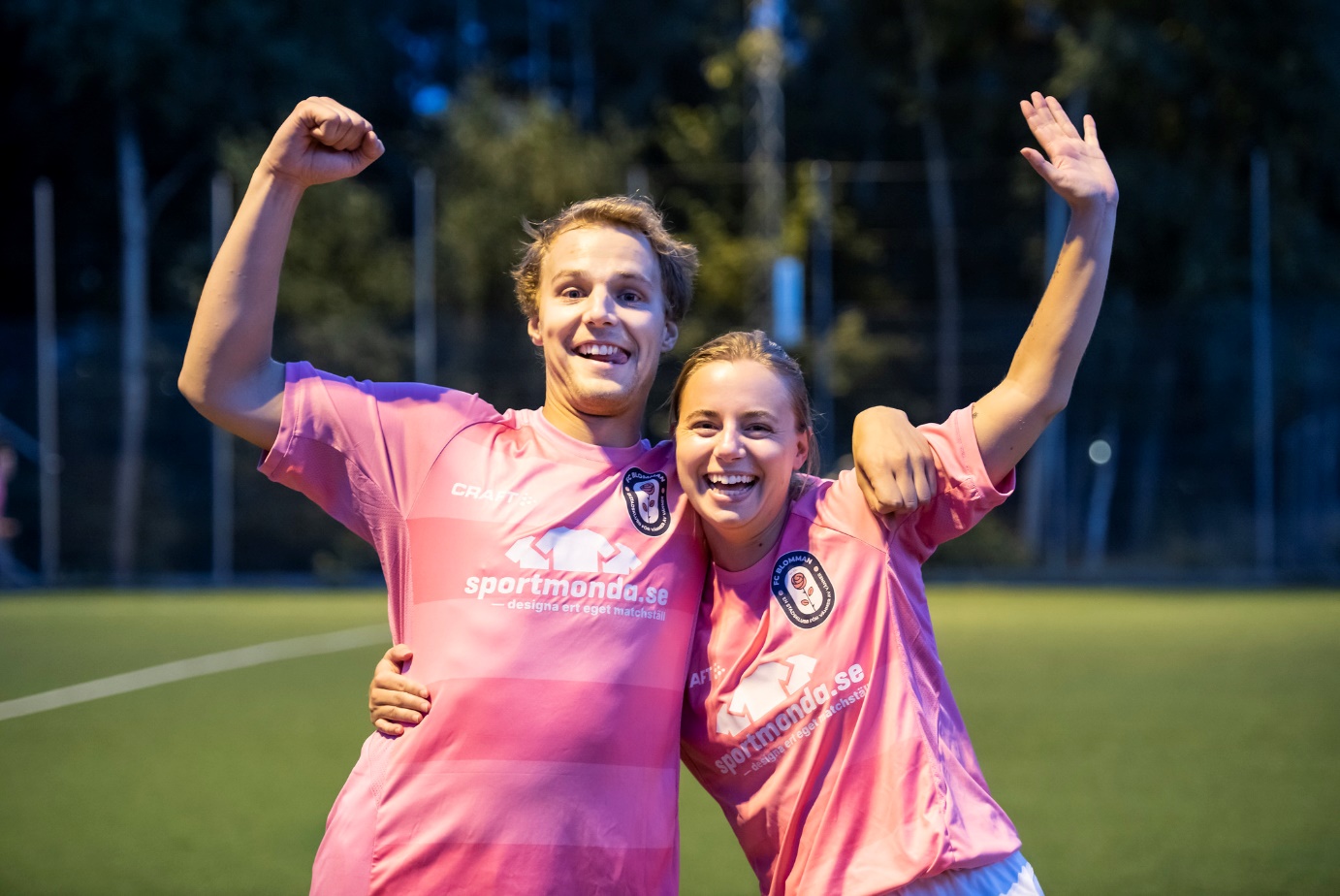 Vi hänger ihop i KorpenFöreningen xxx är en del av en större rörelse. Vi är en medlemsförening i Korpen Svenska Motionsidrottsförbundet och ingår då också i den samlade idrottsrörelsen. Korpen Svenska Motionsidrottsförbundets strategi Fokus Korpen 2025 är vår och alla andra Korpföreningars gemensamma strategi.  Fokus Korpen 2025 bygger på insikten om att det krävs en palett av olika arbetssätt där alla samverkar strategiskt för att nå målen. Dessa mål omfattar en utveckling som förening xxx inte ensamt rår över, utan det är våra gemensamma insatser i hela organisationen som kommer att vara avgörande. Hos Korpen är det roligare, enklare och mer tillgängligt att motionera tillsammans hela livet. Med förändringsresan Fokus Korpen 2025 bidrar vi till idrottsrörelsens gemensamma mål – en motionsidrottsrörelse där alla platsar. Korpen ser till att människor får möjlighet att förverkliga sina egna, sina vänners eller sina arbetskamraters motionsönskningar. Vi utvecklar, organiserar och sprider idrottsaktiviteter, anpassat efter önskemål och behov. Hos oss är det enkelt att börja motionera. Oavsett om en är nybörjare eller ”senbörjare”. 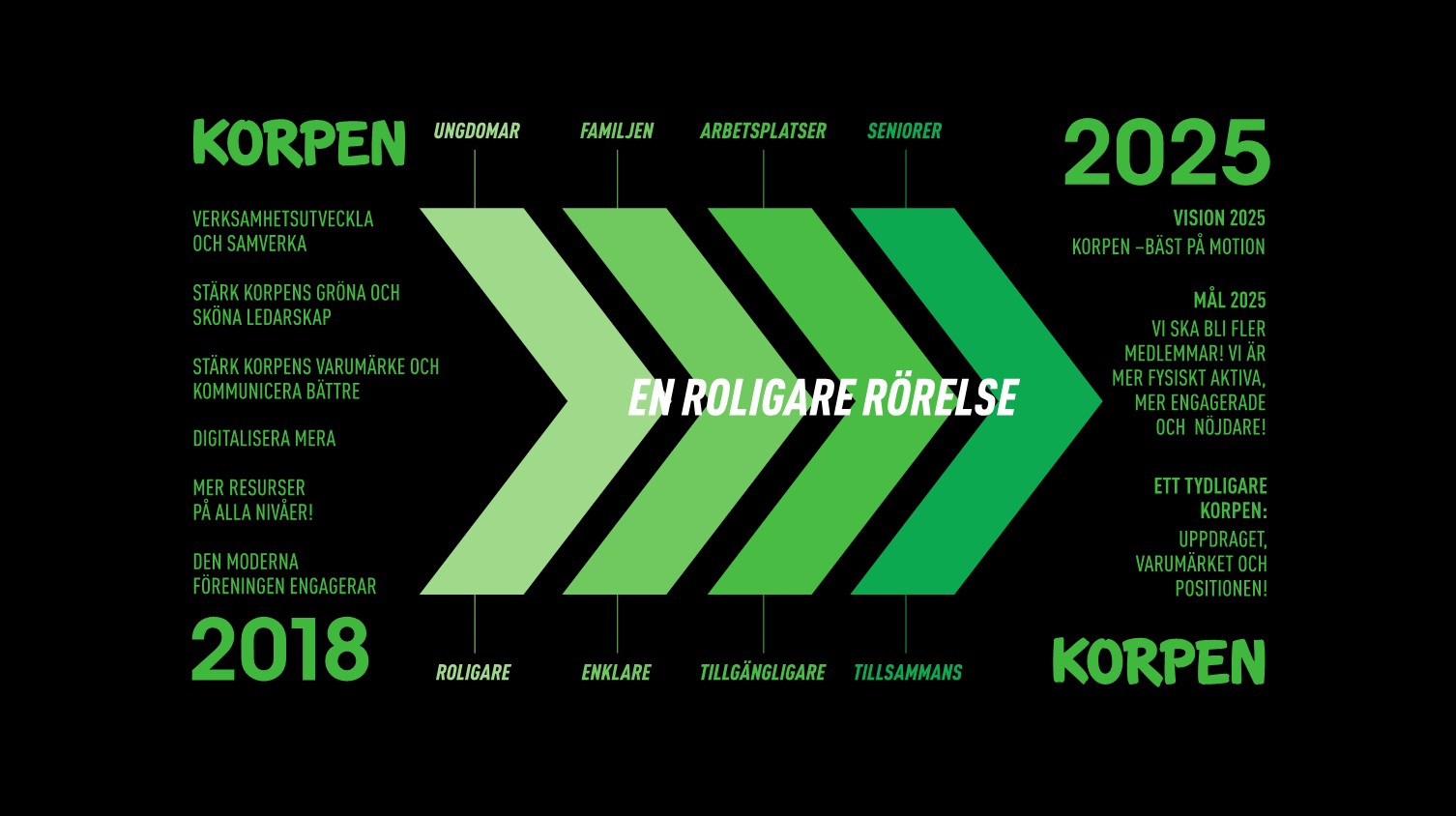 Fokus Korpen 2025 – Korpen Svenska Motionsidrottsförbundet gemensamma förändringsresa.Styrelsen/ordförandes textStyrelsen/ordförandes textStyrelsen/ordförande sammanfattar året utifrån sin synvinkel. Det här gjorde vi 2021 – våra aktiviteterUnder året hände X och vi gjorde Y (kopplat till det vi sa att vi skulle göra)Det här uppnådde vi – hur gick det med målen?
Exempel: Vi ökade antalet ungdomar mellan 13 och 16 år med tio procent. Verksamheten i siffror Föreningen hade [XX] betalande medlemmar.Föreningen genomförde [XX] evenemang.Föreningen hade [XX] deltagare i evenemang/öppen verksamhet. Föreningen omsatte [XX] kr.Sammansättning Styrelsen har bestått av:Ordförande: [namn]Kassör: [namn] Sekreterare: [namn]Ledamot: [namn]Ledamot: [namn]Ledamot: [namn]Samt suppleanter:[namn][namn]Styrelsen har haft x protokollförda sammanträden. Valberedningen har bestått av:[namn][namn]Revisorer:[namn][namn]Ekonomisk rapport Här sätter ni in årets resultat- och balansräkning. Se förslag på mall i bilaga 1. Revisionsberättelse  Här sätter ni in revisionsberättelsen. Observera att denna behöver vara signerad av revisorn/revisorerna. Styrelsen  ……………………………………… ………………………………………………Ordförande                                      Kassör……………………………………...  ……………………………………………….Sekreterare                                      Ledamot……………………………………..   ………………………………………………Ledamot		              Ledamot			……………………………………..   ………………………………………………Ledamot		              Ledamot					Bilaga 1. Resultaträkning och BalansräkningResultaträkningVerksamhetsåret ska avslutas med ett årsbokslut. Har din förening en årlig nettoomsättning som normalt uppgår till högst 3 miljoner kronor får du upprätta ett så kallat förenklat årsbokslut. Det förenklade årsbokslutet ligger till grund för deklarationen. Läs mer om förenklat årsbokslut hos Skatteverket. BalansräkningTillgångarPostgiro 			27 445:26Kassa 			61:00Summa tillgångar 		27 506:26SkulderBalanserande resultat 20xx	21 890:32Årets resultat 		5 615:94Summa skulder och eget kapital 	27 506:26Kommentar till balansräkning:Verksamhetsåret och räkenskapsåret omfattar kalenderår (1/1–31/12) i enlighet med förbundets stadgar med årsmöte senast i mars. Styrelsens arbetsår omfattar tiden frånårsmöte till och med årsmötet följande år.Tillgångar är de belopp föreningen disponerar verksamhetsårets sista dag. Pengarnakan finnas i en kassa i form av kontanter, på föreningens postgirokonto och/ellerbankgirokonto. Bland tillgångar tas också upp eventuella obetalda intäktsfakturor.Skulder och eget kapital är en beteckning på det bokföringsmässiga samlade ”resultatet”genom alla år, det vill sägadär summeras varje år. Det är föreningens eget kapitaloch skuld till dess medlemmar. Där tas också eventuella obetalda skuldfakturor upp.I detta fall började verksamhetsåret med ett samlat resultat från tidigare på nästan22 000 kr. Vid verksamhetsårets slut konstateras att själva verksamhetsåret gett ettöverskott på 5 615:94 (se resultaträkningen). Detta överskott läggs då till det samladeresultatet från tidigare och föreningens förmögenhet har ökat.Föreningen Korpen XResultaträkning20xx20xxIntäkterMedlemsavgifter00Gåvor och bidrag00Verksamhetsintäkter00Försäljningsintäkter00Övriga intäkter00Summa intäkter00KostnaderVerksamhetskostnader00Försäljningskostnader00Övriga externa kostnader00Personalkostnader00Avskrivningar 00Övriga kostnader00Summa kostnader00Verksamhetens överskott00Finansiella intäkter00Finansiella kostnader00Överskott efter finansiella poster00Bokslutsdispotioner00Årets överskott00